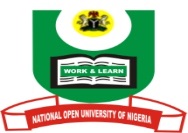 NATIONAL OPEN UNIVERSITY OF NIGERIAUniversity Village, Plot 91 Cadastral Zone, NnamdiAzikiwe Express Way, Jabi - Abuja.FACULTY OF SCIENCESENVIRONMENTAL SCIENCE AND RESOURCE MANAGEMENTJANUARY/FEBRUARY 2018 EXAMINATIONSCOURSE CODE: ESM 431						CREDIT UNITS: 2COURSE TITLE: ENVIRONMANTAL HEALTH AND SAFETYTime Allowed: 2 HoursINSTRUCTION: Attempt question number one (1) and any other three (3). 1a.	Give the full meaning of the following acronyms:(a) EEC(1mark), (b) NESREA(1mark), (c) HFC(1mark), (d) VOC(1mark), (e) OGEPA(1mark)1b. 	List four benefits of occupational health and safety audits (4marks)1c.	Mention five reasons for scheduling a pre-audit meeting before actual audit (5marks)1d.	Define Strategic Environmental Assessment (SEA) as stated by Therivel (2004) (3marks)1e.	Comment on global warming and climate change as important elements in environmental studies (5marks)1f.	Define Environmental Management Systems (3marks)2.	Explain the negative impact of man’s activities through the following factors:Global warming (3marks)Climate change (3marks)Food webs (3marks)Waste recycling and disposal (3marks)Fresh water (3marks)3.	Discuss the processes of Environmental Impact Assessment (EIA).(15marks)4a.	List any four categories of Environmental aspects (4marks)4b.	 How is Planning an important element in Environmental Management Systems (7marks)4c.	Comment on any four elements of Environmental Audit. (4marks)5.	Discuss the costs of industrial accidents. (15marks)